ACT FOR ENVIRONMENT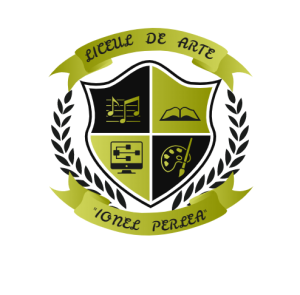 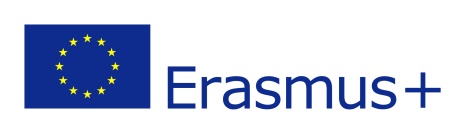 KA229- School Exchange PartnershipsProject 2020- EL01-KA229-078798January 2021- Greece- Recycling is the first stepMay 2021 – Croatia – Mass consumerism societyNovember 2021 – Portugal – One week between the river and the seaFebruary 2022 – Spain – Is our natural heritage in danger?May 2022 – Romania – Save energy, save environmentDEADLINES12-14 October – fill in the application documents for the mobilitieswww.liceuldearte.ro 19- 23 October – interviews in English (online, Meet)26-30 October- final results of the mobilities